BIOGRAPHICAL STATEMENTSujian Guo is full Professor in the Department of Political Science and Director of the Center for US–China Policy Studies at San Francisco State University, Editor-in-Chief of four academic journals: the Journal of Chinese Political Science, the Journal of Chinese Governance, the Chinese Political Science Review, the Fudan Journal of the Humanities and Social Sciences, Editor of Rowman & Littlefield book series on Chinese political development, and former president of the Association of Chinese Political Studies (USA).Guo is also a visiting research fellow or a guest professor at many Chinese academic institutions, such as Fudan University's Institute for Advanced Studies in Social Sciences, Fudan University Center for Chinese Foreign Policy, Zhejiang University's Center for Public Policy, North China University, Inner Mongolia University, and Guizhou University.Guo earned his Ph.D. from the University of Tennessee in 1999 and M.A. from Peking University in 1987. His areas of specialization include comparative politics, international relations and methodology. His research interests include Chinese/Asian politics, US-China relations, international relations of East Asia, communist and post-communist studies, democratic transitions, and the political economy of East and Southeast Asia.He has published over 60 academic articles and over 30 authored and edited books, including Palgrave Handbook of Local Governance in Contemporary China (2019), State-Society Relations in Transitional China (2018), Air Pollution Governance and Sustainable Development (2018), Governance in Transitional China (2017), China Green and Low Carbon Development and Transition (2017), Global Sustainable Energy Competitiveness: BRICS in Focus (2016), The Political Economy of China’s Great Transformation (2016), Global Sustainable Energy Competitiveness Report (2015), Theorizing Chinese Citizenship (2015), Democratic Transitions: Modes and Outcomes (2014), State-society Relations and Governance in China (2014), Chinese Politics and Government: Power, Ideology and Organization (2012), The State of Field: Political Science and Chinese Political Studies (2012), Civil Society and Governance in China (2012), China’s Search for Good Governance (2011), Reviving Legitimacy: Lessons for and from China (2011), China’s Environmental Crisis: Domestic and Global Political Responses and Impacts (2010), Thirty Years of China-US Relations: Analytical Approaches and Contemporary Issues (2010), Environmental Protection Policy and Experience in the U.S. and China's Western Regions (2010), Greater China in an Era of Globalization (2009); China in Search of a Harmonious Society (2008); Harmonious World and China's New Foreign Policy (2008),  Challenges Facing Chinese Political Development (2007);  New Dimensions of Chinese Foreign Policy (2007); China in the Twenty-First Century: Challenges and Opportunities (2007); The Political Economy of Asian Transition from Communism (2006); China’s ‘Peaceful Rise’ in the 21st Century: Domestic and International Conditions (2006); and Post-Mao China: From Totalitarianism to Authoritarianism (2000). I. Books《大数据与社会科学发展》（上海人民出版社/格致出版社，2021）《全球正义指数报告》（上海人民出版社/格致出版社，2020） The Palgrave Handbook of Local Governance in Contemporary China  (Palgrave-Macmillan, 2019)《转型中国的社会科学理论、范式和方法问题研究》（上海人民出版社/格致出版社，2019）《新时代中国清洁能源与可持续发展》（浙江大学出版社，2019）State-Society Relations in Transitional China (Shanghai People’s Press, 2018)Air Pollution Governance and Sustainable Development (Zhejiang University Press, 2018)Governance in Transitional China (Shanghai People’s Press, 2017)China Green and Low Carbon Development and Transition (Zhejiang University Press, 2017)Global Sustainable Energy Competitiveness: BRICS in Focus (Zhejiang University Press, 2016)The Political Economy of China’s Great Transformation (Routledge, 2016)Global Sustainable Energy Competitiveness Report (Zhejiang University Press, 2015)Theorizing Chinese Citizenship (Rowman & Littlefield, 2015)Democratic Transitions: Modes and Outcomes (Routledge, 2014)State-Society Relations and Governance in China (Rowman & Littlefield, 2014)Chinese Politics and Government: Power, Ideology and Organization (Routledge, 2012)The State of Field: Political Science and Chinese Political Studies (Springer 2012)Civil Society and Governance in China (Palgrave Macmillan, 2012) <co-edited with Jianxing Yu>China’s Search for Good Governance (Palgrave Macmillan, 2011) [co-edited with Deng Zhenglai]Reviving Legitimacy: Lessons for and from China (Rowman & Littlefield-Lexington, 2011) [co-edited with Deng Zhenglai]Thirty Years of China-US Relations: Analytical Approaches and Contemporary Issues (Rowman & Littlefield -Lexington, 2010) [co-edited with Baogang Guo] China’s Environmental Crisis: Domestic and Global Political Responses and Impacts (Palgrave Macmillan, 2010) [co-edited with Joel Kassiola]Environmental Protection Policy and Experience in the U.S. and China's Western Regions (Rowman & Littlefield -Lexington, 2010) [co-edited with Joel Kassiola]Greater China in an Era of Globalization (Rowman & Littlefield -Lexington, 2009) [co-edited with Baogang Guo] China in Search of a Harmonious Society (Rowman & Littlefield -Lexington, 2008) [co-edited with Baogang Guo] Harmonious World and China's New Foreign Policy (Rowman & Littlefield -Lexington, 2008)  [co-edited with Jean-Marc F. Blanchard] Challenges Facing Chinese Political Development (Lexington-Rowman & Littlefield Publishing, September 2007) [co-edited with Baogang Guo]New Dimensions of Chinese Foreign Policy (Lexington-Rowman & Littlefield Publishing, July 2007) [co-edited with Shiping Hua] China in the Twenty-First Century: Challenges and Opportunities (Palgrave-Macmillan Publishers, August 2007) [co-edited with Shiping Hua]The Political Economy of Asian Transition from Communism (Ashgate Publishing, 2006)China’s “Peaceful Rise” in the 21st Century: Domestic and International Conditions (Ashgate Publishing, 2006)Post-Mao China: from Totalitarianism to Authoritarianism (Praeger Publishers, 2000)II. Articles and Book Chapters (Select) “Global Justice Index Report 2020,” Chinese Political Science Review, vol. 6, no. 3, 2021  “Global Justice Index Report,” Chinese Political Science Review, vol. 5, no. 3, 2020 “算法不正义与大数据伦理”《社会科学》2020年第8期“大数据技术带来的社会公平困境及变革”	《探索与争鸣》2020年第12期“中国政治学70年：学科建设与学术研究”，《探索与争鸣》2019年第10期 “美国主流政治学期刊的中国政治研究：脉络、议题、方法、前景”，《政治学研究》2019年第3期 “Conceptualizing and Measuring Global Justice: Theories, Concepts, Principles, and Indicators,” Fudan Journal of the Humanities and Social Sciences, vol. 12, no. 4, 2019 “历史制度主义视野下经验主义合法性的理论反思—一个‘合法性建构’的制度分析”，《探索与争鸣》2019年第5期 “中国乡村治理精英与乡村振兴”，《南开学报（哲学社会科学版）》2019年第4期 “中国政治学学科发展四十年：历程、挑战与前景”，《学术月刊》2018年第12期“从行政吸纳到简政放权——法治政府建设的双重逻辑及其转变”, 《探索与争鸣》，2018年第8期“第六产业与社会治理的理论探讨和实证研究”，《经济社会体制比较》，2018年第6期“农村社会治理模式转型的探索与实践”，《社会科学研究》，2018年第5期 “The State of the Field of Chinese Political Science: ‘Glocalizing’ Political Science in China?”  European Political Science, 2018 “Assessing National Renewable Energy Competitiveness of the G20: A Revised Porter’s Diamond Model,”  Renewable and Sustainable Energy Reviews, 93, 2018 Political Science and Chinese Political Studies- Where is Chinese Political Science Headed?” Journal of Chinese Political Science, vol, 23, no. 2, 2018 “Prospects for Democratic Transition in China,” Journal of Chinese Political Science, vol, 23, no. 1, 2018 中国政治学向何处去？-- 政治学与中国政治研究现状评析”，《探索与争鸣》2018年第5期“China’s “New Normal”: from Social Control to Social Governance,” Journal of Chinese Political Science, vol, 22, no. 3, 2017 “Climate Change Challenges and China’s Response: Mitigation and Governance,” (coauthored with F. Barbi and L. Ferreira), Journal of Chinese Governance, vol. 1, no. 2, 2016, pp. 324-339 “The Transition of Social Governance Model in China,” Academia Bimestris, No. 4, 2016  “Fiscal Federalism: A Refined Theory and Its Application in the Chinese Context,” (co-authored with Xingyuan Feng and Christer Ljungwall) Journal of Contemporary China, Vol. 22, No 82, July 2013 “Power Transition in the CPC Top Leadership: Factional or Institutional Factors?” People’s Forum, No. 10, 2013 "Re-Interpreting the 'Chinese Miracle:' A Multi-Dimensional Framework" (co-authored with Xingyuan Feng and Christer Ljungwall), International Journal on World Peace, Vol. 27, No. 1, 2011“New World Orders and China’s Social Sciences,” Zhejiang Journal of Social Sciences, No. 1, 2011“Transitional Modes of Democratization and Democratic Outcomes” (co-authored with Gary Stradiotto) International Journal on World Peace, Vol.27, No. 4, 2010  “Theoretical Thinking of the ‘Chinese Model’ in Post-Financial Crisis Era,” in Post-Financial Crisis Era: Reform and Competition of Development Models (The Contemporary World Publishing House, Beijing, 2010; published in both English and Chinese) “Thirty Years of China-U.S. Relations: Reappraisal and Reassessment” (with Baogang Guo), in Sujian Guo and Baogang Guo, eds.,Thirty Years of China-U.S. Relations: Analytical Approaches and Contemporary Issues (Rowman & Littlefield-Lexington, 2010)“From Confucius to Cell Phones: China's Environmental Crisis—A Global Crisis with Chinese Characteristics,” (with Joel J. Kassiola), in Joel J. Kassiola and Sujian Guo, eds., China's Environmental Crisis: Domestic and Global Political Impacts and Responses (Palgrave Macmillan, 2010)“Greater China in an Era of Globalization” (with Baogang Guo), in Sujian Guo and Baogang Guo, eds., Greater China in an Era of Globalization (Rowman & Littlefield-Lexington, 2009)“China in Search of a Harmonious Society” (with Baogang Guo), in Sujian Guo and Baogang Guo, eds., China in Search of a Harmonious Society (Rowman & Littlefield-Lexington, 2008)“‘Harmonious World’ and China’s New Foreign Policy” (with Jean-Marc F. Blanchard), in Sujian Guo and Jean-Marc F. Blanchard, eds.,  “Harmonious World” and China’s New Foreign Policy (Rowman & Littlefield-Lexington, 2008)“U.S. Residential Communities: Self-Management Model,” Modern Property Management, vol. 79, No. 1, 2008, p.22-32  “The Nature and Direction of Economic Reform in North Korea” (with Gary Stradiotto), Political Studies, vol. 55, no. 4, 2007“Market Socialism in North Korea: A Comparative Perspective” (with Gary Stradiotto), Journal of Asian Pacific Economy, vol. 12, no. 2, 2007  “Challenges Facing Chinese Political Development” (with Baogang Guo),  in Sujian Guo and Baogang Guo, eds., Challenges Facing Chinese Political Development (Rowman & Littlefield-Lexington, 2007)“New Dimensions of Chinese Foreign Policy” (with Shiping Hua), in Sujian Guo and Shiping Hua, eds., New Dimensions of Chinese Foreign Policy (Rowman & Littlefield-Lexington, 2007)“What Do the Chinese Intellectual Elites Expect For China in the New Millennium?” (with Shiping Hua), in Shiping Hua and Sujian Guo, eds., China in the Twenty-First Century: Challenges and Opportunities (Palgrave Macmillan, 2007)  “North Korea in Transition: What Direction and How Far?” (with Gary Stradiotto), Asian Profile, vol. 34, no. 4, 2006, pp. 309-328 “Challenges and Opportunities for China’s ‘Peaceful Rise’,” in Sujian Guo, ed. China's Peaceful Rise in the 21st Century: Domestic and International Conditions (Ashgate Publishing, 2006)“Designing Market Socialism: Trustees of State Property,” Journal of Policy Reform (currently Journal of Economic Policy Reform), Vol. 8, No. 3, September 2005, pp. 207-228  “Economic Transition in China and Vietnam: A Comparative Perspective,” Asian Profile, vol. 32, no. 5, October 2004, pp. 393-410  “Political Economy of FDI and Economic Growth in China: A Longitudinal Test at Provincial Level” (with Han Gyu Lheem), Journal of Chinese Political Science, vol. 9, no. 1, Spring 2004, pp. 43-62 “The Ownership Reform in China: What Direction and How Far?” Journal of Contemporary China, vol. 12, no. 36, 2003, pp. 553-573  “Post-Mao China: Regime Change or Political Change?” in Guoli Liu and Weixing Chen, eds., New Directions in Chinese Politics (New York: The Edwin Mellen Press, 2002)“The Party-State Relationship in Post-Mao China,” China Report: A Journal of East Asian Studies, vol. 37, no. 3, 2001, pp. 301-315 “Post-Mao China: The Rule of Law?” Issues & Studies, vol. 36, no. 5 (November/December 2000), pp. 80-118  “Democratic Transition: A Critical Overview,” Issues & Studies, vol. 35, no. 4 (July/August 1999), pp. 133-48  “The Totalitarian Model Revisited,” Communist and Post-Communist Studies, vol. 31, no.3 (September 1998), pp. 271-285  “Democratic Transition: A Comparative Study of China and the Former Soviet Union,” Issues & Studies, vol. 34, no. 8 (August 1998), pp. 63-101  “Enigma of All Enigmas: Capitalist Takeover? Assessment of the Post-Mao Economic Transformation,” Chinese Journal of Political Science, vol. 4, no. 1 (Spring 1998), pp. 33-74“Totalitarianism: An Outdated Paradigm for Post-Mao China?” Journal of Northeast Asian Studies (currently East Asia: An International Journal), vol. 14, no. 2 (Summer 1995), pp. 62-90“Prospects for Democratic Transition in post-Deng China,” China Spring, No. 7, July 1994 (Alhambra, CA: China Spring Research Inc.)“Erroneous Zones of NeoAuthoritarianism,” in Liu Jun and Li Lin, eds.,  Neo Authoritarianism: Debate on the Reform Theory (Beijing: Beiijing Economic College Press,  1989), pp. 207214“The Phenomenon of Capital Primitive Accumulation Emerged in the Process of China's Economic Commercialization,” Economists Weekly, (Beijing, China) Dec. 18, 1988“The Four Major Schools of Thought in China’s Reform,” Economists Weekly, (Beijing, China) Sept. 18, 1988“A New Form for the Separation of Ownership and Managership: the Client System of State Properties,” Red Flag (Restricted Publication), (Beijing, China) No. 10, 1988; Economic Daily, (Beijing, China) Jan.29, 1988 [co-authored with Daiqing Yuan]“A Holistic Understanding of My Thought on Reform: A Response to Lui Ming’s Critique,” Red Flag (Restricted Publication), (Beijing, China) No. 23, 1988“Bukharin’s Theory of Balanced Development and Stalin’s Theory of Unbalanced Development,” Studies in the Soviet Union and Eastern Europe, (Beijing, China) No. 5, 1988“Historical Choice: Bukharin and Stalin,” Research and Reference, (Heilongjiang, China: Academy of Social Sciences) No. 2, 1988“Reform or Switch to Another Train: the Strategy and the Objective Model for China's Economic Reform,” Young Economists Forum, (Wuhan, China) No. 1, 1987“The Risk-Income Mechanism Designed for the State Property Contract,” China Enterprise Herald, (Shengzheng, China) No. 2, 1988“More Attention Should be Paid to the Study of Socialist Consumption Model,” Economic Daily, (Beijing, China) Nov. 28, 1987“Existing Socialism vs. Genuine Socialism,” China's Youth Daily (Beijing, China) Oct. 1, 1987“Capitalist Democracy and Socialist Democracy,” Scientific Socialism Reference (For Internal Circulation), (Beijing, China: National Academy of Social Sciences) No. 12, 1987“The Underdevelopment of Marxist Studies,” Study and Reflection (For Internal Circulation), (Beijing, China) No. 2, 1987“On the Effective Protection Tariff,” International Trade, (Beijing, China: Ministry of Economy and Foreign Trade Press) No. 12, 1983Ph.D.	Department of Political Science (Comparative Politics, International Relations, and Methodology), The University of Tennessee, Knoxville, TN, USA (1995 –1999).M. A.	Department of Political Science (Comparative Politics and International Relations), Marquette University, Milwaukee, WI, USA  (1991 – 1993). M. A.	Department of International Politics (International Politics), Peking University, Beijing, China (1984 – 1987). B. A.	Department of International Business and Economy, University of International Business and Economy, Beijing, China (1979 –1983).2007-present	Professor, Department of Political Science, San Francisco State University, San Francisco, California.2005-2007	Associate Professor, Department of Political Science, San Francisco State University, San Francisco, California.	
Teaching Award: Professor of the Year (2005-06)2002-2005	Assistant Professor, Department of Political Science, San Francisco State University, San Francisco, California.	
Teaching Award: Professor of the Year (2002-03)2000-2002	Visiting Assistant Professor, Department of Political Science, Southern Methodist University, Dallas, Texas.1999-2000	Visiting Assistant Professor, Department of Political Science, Providence College, Providence, Rhode Island.	Graduate Teaching Associate, Department of Political Science, University of Tennessee, Knoxville, Tennessee.Teaching Award: David Mock Graduate Teaching Award (1999)1987--1991	Policy Analyst, Central Foreign Affairs Office, PR China	Inspector, Nanking Custom, PR China Director (2006 - ), Center for US-China Policy StudiesPresident (2006-2009 ), Silicon Valley China Crosslink, USAPresident (2006.4 – 2008.10), Association of Chinese Political Studies, USA, a nationwide academic organization registered and founded in the United States in 1986 to promote academic exchange among Chinese scholars and American scholars in the field of Chinese political studies.President (2004-2005), Chinese American Faculty Association (CAFA), San Francisco State University. Editor of the official newsletterEditor-in-Chief (2003 – present), Journal of Chinese Political ScienceGraduate Coordinator, Political Science Department (Summer 2007 - 2013)Undergraduate Coordinator, Political Science Department (Summer 2004-2007 )Chair, Department California Politics Search Committee (Fall 2006) Chair, University GE Segment III Committee (2004 – 2005 and 2005 – 2006)Member, University Undergraduate Studies Dean’s Search Committee, 2007Member, Department Retention, Tenure and Promotion Committee (Fall 2005-Spring 2008)Member, Department Non-Western Political Theory Search Committee (Fall 2005)Chair, Curriculum Committee of Political Science Department (Spring-Fall 2003)Member, University GE Segment III Committee (Fall 2003 – present)Serve on faculty interview committee at California State University International Programs (Spring 2003 – present )Served as an article and book referee for Comparative Politics, Political Studies, World Development, Organization Studies, International Political Science Review, Urban Studies, Oxford University Press, Longman Publishers, National Science Foundation, Broadview Press, and Peking University Press, etc.Appeared on local and national media programs (WFAA-TV, Public Radio-KERA, Dallas Morning News, Atlantic Monthly, KTSF Channel 26, KTVU Channel 2, ABC Channel 7, NBC Channel 11, KALW 91.7 FM, Sing Tao Daily, World Journal, Sing Tao Chinese Radio, Ming Pao, Qiao Bao, Newsweek Japan, etc.) to speak on a variety of current issues in U.S.-China-Taiwan relations, US-China trade, China rising and its implications for the world, Asian security issues, Chinese domestic politics, reforms, foreign policy, U.S. war on Iraq, Middle East Crisis, etc.Interviewed with foreign diplomats and visitors to the United States hosted by The International Diplomacy Council in San Francisco, MacArthur Foundation, or U.S. State Department (2002 - 2009).Introduction to Political Science; Introduction to Political Economy; Introduction to International Relations; Introduction to Political Ideologies; Politics of Developing Areas; Comparative Politics; Comparative Asian Politics; Chinese Politics; East Asian Politics; Transitions in East and Southeast Asia; Comparative Political Economy; International Political Economy; American National Security;  Political Economy of East and Southeast Asia; Chinese Foreign Policy; US-China Relations; Political Economy of Development; Communism in Theory and Practice; Comparative Methodologies; Theory and Practice of Democratic Transitions; Democracies and Democratization; Asian Transitions from Communism; Political Transition in E & SE Asia. 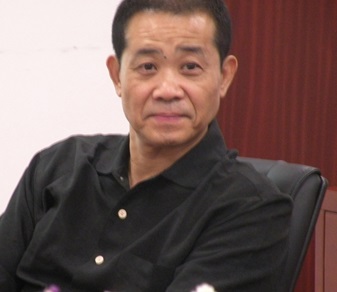 Sujian Guo, Ph.D  Professor Political Science DepartmentDirectorCenter for US China Policy Studies San Francisco State UniversityE-mail: sguo@sfsu.eduwebsite: https://politicalscience.sfsu.edu/people/faculty/sujian-guo 